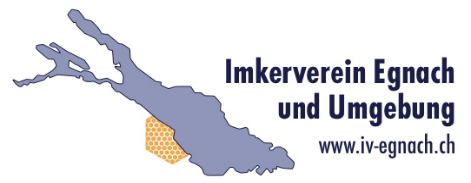           Grundkurs – 2024/2025					   Schwerpunkt Magazinimkerei mit angepasstem BrutraumDer Imkerverein Egnach und Umgebung startet im Frühling 2024 mit dem Grundkurs für angehende Imkerinnen und Imker.Der Grundkurs dauert 18 Halbtage, verteilt auf zwei Jahre. Die Neuimker/Innen werden in eine naturgemässe imkerliche Praxis eingeführt. Auch viel nützliches Wissen über die Bienen und die Führung einer Hobby-Imkerei wird vermittelt.Infoabend:	Freitag, 26 Januar 2024, 19.00 Uhr im Schulungsraum Rietzelg, Neukirch-E.		Für alle, die Interesse haben an der Grundausbildung «Imkerei»Thema: Das Imkerjahr, Zeitaufwand, Kosten, Imker-AusbildungKursdaten 1. Jahr: 	Teil 1	Samstag, 02. März	13:30 – 17:00 Uhr			Teil 2 	Samstag, 23. März	13:30 – 17:00 UhrTeil 3	Samstag, 20. April	13:30 – 17:00 Uhr			Teil 4	Samstag, 04. Mai	08:30 – 12:00 UhrTeil 5	Samstag, 25. Mai	08:30 – 12:00 UhrTeil 6 	Samstag, 22. Juni	08:30 – 12:00 UhrTeil 7	Samstag, 17. Aug.	08:30 – 12:00 Uhr			Teil 8	Samstag, 21. Sept.	13:30 – 17:00 UhrTeil 9	im Okt. / Nov.		 Teil 10	im Nov. / Dez.Lehrmittel: 	Ausbildungsordner, Online-Kurs sowie das Bienenbuch (5 Bände) von BienenSchweizKursort: 		Egnach, Obstsortensammlung RoggwilKurskosten: 	Fr. 1200.-  für den gesamten Kurs, inkl. Ausbildungsordner und BienenbuchDas Kursgeld ist zu Beginn des Kurses zu entrichten. Kursleitung: 	Martin Stettler, Romanshorn	 076 588 89 96    stettler.md@karoag.chChris Zurlinden, Erlen	               079 317 78 43   christian.zurlinden@bluewin.chFür Fragen und weitere Auskünfte stehen Ihnen die Kursleiter gerne zur Verfügung.Anmeldung: Bis 04.02.2024 an Martin Stettler, Obstgartenstrasse 5, 8590 Romanshorn od. E-Mail			Anmeldung      Imker - Grundkurs 2024 / 2025		